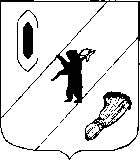 АДМИНИСТРАЦИЯ  ГАВРИЛОВ-ЯМСКОГОМУНИЦИПАЛЬНОГО  РАЙОНАПОСТАНОВЛЕНИЕ07.03.2013   №  355Об административной комиссии 	В соответствии  с Законом Ярославской области от 06.12.2012 года №58-з «Об административных комиссиях», Законом Ярославской области от 16.12.2009 года №70-з «О наделении органов местного самоуправления государственными полномочиями Ярославской области», Законом Ярославской области  от 23.12.2011 года №52-з «О внесении изменений в Законы Ярославской области «Об административных комиссиях в Ярославской области» и «О наделении органов местного самоуправления государственными полномочиями Ярославской области», руководствуясь ст.29 Устава Гаврилов-Ямского муниципального района,АДМИНИСТРАЦИЯ МУНИЦИПАЛЬНОГО РАЙОНА ПОСТАНОВЛЯЕТ:1. Создать  административную  комиссию Гаврилов-Ямского муниципального района Ярославской области  численностью  10 человек и утвердить ее состав (Приложение).2. Контроль за исполнением постановления возложить на заместителя  Главы Администрации муниципального района Забаева А.А.3. Опубликовать постановление в официальном печатном издании – районной газете «Гаврилов-Ямский вестник» и разместить на официальном сайте Администрации муниципального района в сети Интернет.4. Постановление вступает в силу с момента официального опубликования. Глава Администрации муниципального района						Н.И. Бирук                                                                               Приложение к постановлению Администрации муниципального                                                                            района от 07.03.2013 № 355СОСТАВ административной комиссии Гаврилов-Ямскогомуниципального района председатель комиссии:Забаев Андрей Александрович – заместитель Главы Администрации Гаврилов-Ямского муниципального района;заместитель председателя комиссии:Таганов Владимир Николаевич – первый заместитель Главы Администрации городского поселения Гаврилов-Ям (по согласованию);ответственный секретарь комиссии: Толстоброва Юлия Владимировна – главный специалист отдела по опеке и попечительству Управления образования Администрации Гаврилов–Ямского муниципального района (по согласованию);Члены комиссии:Горшков Андрей Сергеевич – начальник юридического отдела Администрации Гаврилов-Ямского муниципального района;Золотова Надежда Николаевна – ведущий специалист организационного отдела Администрации Митинского сельского поселения (по согласованию);Калачева Татьяна Вячеславовна – заместитель Главы Администрации Заячье-Холмского сельского поселения по общим вопросам (по согласованию);Климов Сергей Владимирович – заместитель начальника полиции Гаврилов-Ямского ОМВД России по охране общественного порядка (по согласованию);Правдин Михаил Владимирович – ведущий специалист отдела по земельным отношениям УИЗО Администрации Гаврилов-Ямского муниципального района;Чуваков Александр Борисович – член Гаврилов-Ямского отделения общественной организации «Всероссийское общество инвалидов» (по согласованию);Шабуров Олег Николаевич – депутат  Собрания представителей Гаврилов-Ямского муниципального района (по согласованию). (в редакции постановлений Администрации Гаврилов-Ямского муниципального района от 29.05.2013  №817, от 01.08.2013 № 1136)